ISTITUTO di ISTRUZIONE SECONDARIA SUPERIOREMAJORANA - GIORGIVIA SALVADOR ALLENDE 41 16138 GENOVA 	TEL. 0108356661VIA TIMAVO 63 16132 GENOVA 	 TEL. 010 393341 FAX 0103773887CODICE ISTITUTO: GEIS018003 - www.majorana-giorgi.edu.it - geis018003@istruzione.itLICEO SCIENTIFICO- SCIENZE APPLICATEISTRUZIONE TECNICA SETTORE TECNOLOGICO articolazioni.INFORMATICA - AUTOMAZIONE -ELETTROTECNICA – MECCANICA e MECCATRONICA-ELETTRONICA (I.D.A)ALLEGATO AAl Dirigente Scolasticodell’I.I.S.S. Majorana-GiorgiDomanda di ADESIONE alla selezione bando PNRR ANTIDISPERSIONE Il/la sottoscritto/a_____________________________________________________________nato/a a _______________________________________________ il ____________________codice fiscale |__|__|__|__|__|__|__|__|__|__|__|__|__|__|__|__|residente a ___________________________via_____________________________________recapito tel. _____________________________ recapito cell. _____________________indirizzo E-Mail ________________________________________________________in servizio con la qualifica di ______________________________________________________________DICHIARADi aderire alla selezione per l’attribuzione dell’incarico di Supporto operativo di progetto relativo alla figura professionale di:A tal fine, consapevole della responsabilità penale e della decadenza da eventuali benefici acquisitinel caso di dichiarazioni mendaci, dichiara sotto la propria responsabilità quanto segue:di aver preso visione delle condizioni previste dal bandodi essere in godimento dei diritti politicidi non aver subito condanne penali ovvero di avere i seguenti provvedimenti penali pendenti: __________________________________________________________________di non avere procedimenti penali pendenti, ovvero di avere i seguenti procedimenti penali pendenti : __________________________________________________________________di impegnarsi a documentare puntualmente tutta l’attività svoltadi essere disponibile ad adattarsi al calendario definito dal Gruppo Operativo di Pianodi non essere in alcuna delle condizioni di incompatibilità con l’incarico previsti dalla norma vigenteData___________________ firma_____________________________________________Si allega alla presente Documento di identità in fotocopiaIl/la sottoscritto/a, ai sensi della legge 196/03 e successive modifiche GDPR 679/2016, autorizza l’I.I.S.S. Majorana-Giorgi  al trattamento dei dati contenuti nella presente autocertificazione esclusivamente nell’ambito e per i fini istituzionali della Pubblica AmministrazioneData___________________ firma____________________________________________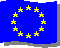 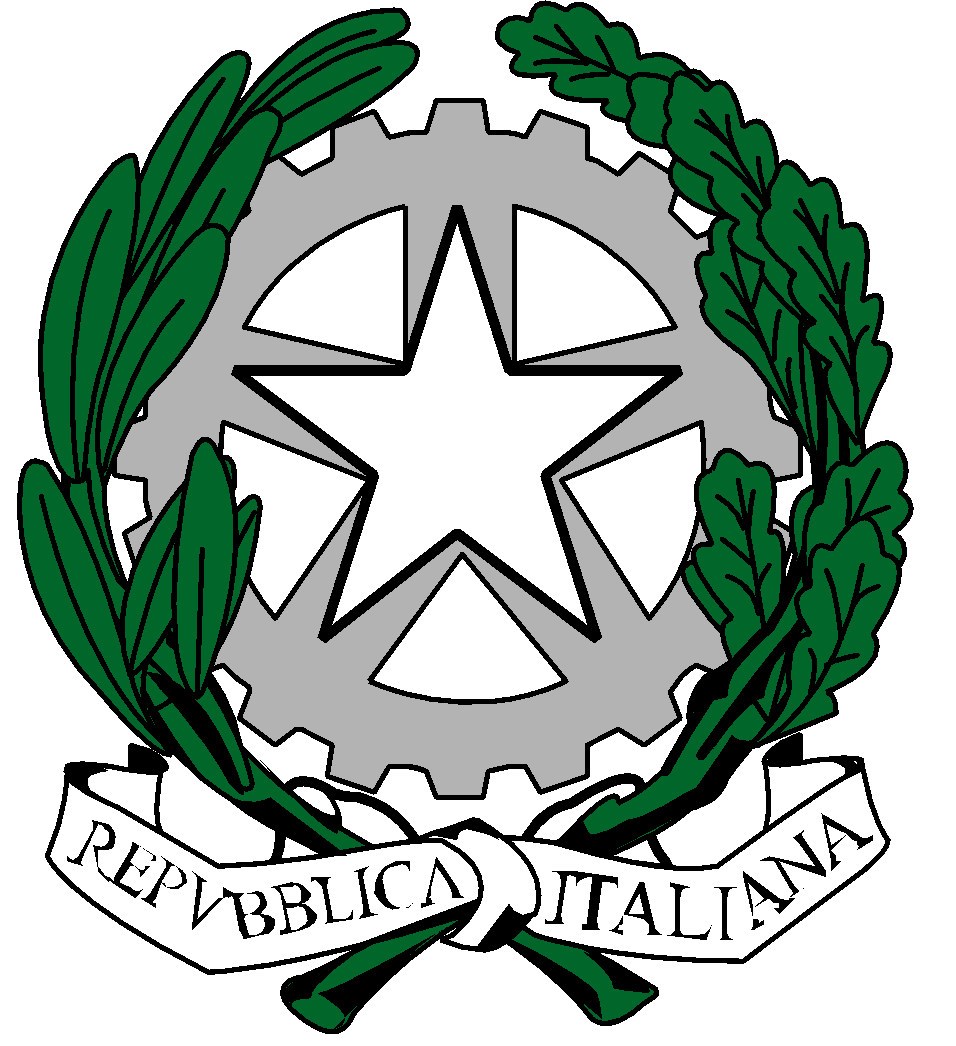 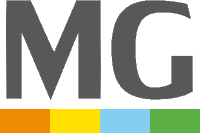 Figura per cui si partecipaBarrare la casella per la scelta di adesioneAmministrativoCollaboratore Scolastico